City of Tacoma					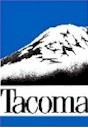 Office of Equity and Human Rights747 Market Street, Room 1044Tacoma, Washington 98402MEMORANDUM OF UNDERSTANDING
BETWEEN
City of Tacoma Office of Equity and Human Rights (OEHR)
AND
Valeo VocationPURPOSE TO PROVIDE FAIR HOUSING TRAININGWhether you work in the housing industry, non-profit sector, or government, it is important to know your rights and responsibilities under fair housing laws. Our perspective on fair housing training is that it can be of greatest assistance to housing providers and others who want to fully comply with fair housing laws. Each Fair Housing Training course is customized to include the history of fair housing laws, how fair housing laws are enforced, and information about common housing discrimination scenarios.  In addition, all training sessions contain a core module devoted to a detailed explanation of local and federal fair housing laws.GOAL AND AUTHORITY: Fair Housing Act and Tacoma Municipal Code 1.29Because fair housing training is at the core of operations, risk mitigation, and professional development for every housing industry professional and company, we aim to eliminate housing discrimination within Tacoma City limits.The Fair Housing Act protects people from discrimination when they are renting or buying a home, getting a mortgage, seeking housing assistance, or engaging in other housing-related activities. The Fair Housing Act covers most housing. In very limited circumstances, the Act exempts owner-occupied buildings with no more than four units, single-family houses sold or rented by the owner without the use of an agent, and housing operated by religious organizations and private clubs that limit occupancy to members.TRAINING OPTIONS PROVIDED BY OEHR FOR TRAINING PARTICIPANTOverview to Fair Housing (10-15 minutes)A Close Look at Fair Housing Scenerios and How to Avoid (30-40 minutes)Common Fair Housing Violations and the Investigative Process (40-50 minutes RESPONSIBILITIES OF PARTNEROEHR will create, implement, and evaluate training offered to Training Participant.  Training Participant will however identify specific information that is of particular interest to Training Participant.Training Participant agrees to market upcoming training to those who will be part of the Training Participant audience.  Training Participant agrees to provide OEHR a training schedule, listing the type of training and the proposed training days scheduled for 1 year from the date of this agreement. Training Participant agrees to track the number of audience members of each training provided by OEHR.______________________________	________	OEHR					Date_________________________	_______Training Participant			Date